Formulario de autorización para tesis de grado. Facultad de Ciencias Exactas y Naturales. Universidad de Buenos Aires.Aprobada por Resolución CD Nº 2793/15COLECCIÓN DE TESIS DIGITALES DE LA FCEN - UBAAUTORIZACIÓN DEL AUTOREn calidad de TITULAR de los derechos de autor de la obra que se detalla a continuación, y sin infringir según mi conocimiento derechos de terceros, por la presente informo a la Universidad de Buenos Aires mi decisión de concederle en forma gratuita, no exclusiva y por tiempo ilimitado la autorización para:Publicar el texto del trabajo más abajo indicado, exclusivamente en medio digital, en el sitio web de la Facultad y/o Universidad, por Internet, a título de divulgación gratuita de la producción científica generada por la Facultad, a partir de la fecha especificada.Permitir a la Biblioteca Central de la Facultad que sin producir cambios en el contenido, establezca los formatos de publicación en la web para su más adecuada visualización y la realización de copias digitales y migraciones de formato necesarias para la seguridad, resguardo y preservación a largo plazo de la presente obra.1. Autor:Apellido y Nombre: Tipo y Nº Doc.: Teléfono/s: Email: Título obtenido: Lugar de desarrollo de la Tesis: 2.  Identificación de la tesis:Título del Trabajo:Director 1:Director 2:Director Asistente:Consejero de Estudios:Fecha de defensa:Aprobado por Expte. Nro.:Acta Nro.:3.  AUTORIZO LA PUBLICACIÓN DE:(Marque X dentro del casillero [ ] de la opción elegida. Cuadro 1 para la publicación del texto completo ó cuadro 2 para publicación del texto parcial e indicar las partes publicables)4.   NO AUTORIZO: marque dentro del casillero [   ](Marque X dentro del casillero [ ] si no autoriza la publicación de la tesis)NOTA: Las tesis no autorizadas para ser publicadas en TEXTO COMPLETO, serán difundidas en la Biblioteca Digital de Tesis mediante su cita bibliográfica completa, incluyendo Tabla de contenido y resumen. Se incluirá la leyenda “Disponible sólo para consulta en sala en su versión completa, en la Biblioteca Central de la FCEN”LugarFechaUniversidad de Buenos AiresFacultad de Ciencias Exactas y Naturales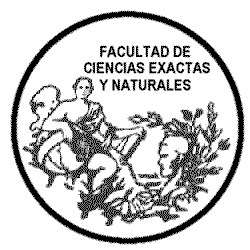  1) Texto completo[   ]  a partir de su aprobación[   ]  1 año después de su aprobación[   ]  2 años después de su aprobación[   ]  3 años después de su aprobación2) Texto parcial[   ]  a partir de su aprobación[   ]  1 año después de su aprobación[   ]  2 años después de su aprobación[   ]  3 años después de su aprobaciónIndique los capítulos publicables:Indique los capítulos publicables:Firma del autorFirma del Director